Об  утверждении муниципальной  программы Цивильского муниципального округа Чувашской Республики «Развитие потенциала природно-сырьевых ресурсов и повышение экологической безопасности»В соответствии с Бюджетным кодексом Российской Федерации от 31.07.1998 №145-ФЗ, Федеральным законом от 06.10.2003 №131-ФЗ «Об общих принципах организации местного самоуправления в Российской Федерации», в целях достижения высоких стандартов благосостояния населения Цивильского района Чувашской Республики и обеспечения сбалансированного экономического развития и конкурентоспособности экономики Цивильского района Чувашской Республики, администрация Цивильского района  ПОСТАНОВЛЯЕТ:Утвердить  муниципальную программу «Развитие потенциала природно-сырьевых ресурсов и повышение экологической безопасности» (далее – муниципальная программа).Отменить постановление администрации Цивильского района № 178 от 11 апреля 2019г. «Об утверждении муниципальной программы Цивильского района Чувашской Республики «Развитие потенциала природно-сырьевых ресурсов и обеспечение экологической безопасности».Настоящее постановление вступает в силу после его официального опубликования (обнародования) и распространяется на правоотношения, возникшие с 01 января 2023 года.Глава администрации Цивильского муниципального округа                                           		Чувашской Республики								А.В. ИвановПриложение №1 к постановлению администрации Цивильского муниципального округа Чувашской Республикиот                 2023г.  №           .    Паспортмуниципальной программы Цивильского муниципального округа Чувашской Республики «Развитие потенциала природно-сырьевых ресурсов и повышение экологической безопасности» Введение	Муниципальная программа ≪Развитие потенциала природно-сырьевых ресурсов и обеспечение экологической безопасности≫ на 2023-2035годы (далее – Программа) разработана в целях реализации федеральных законов ≪Об охране окружающей среды≫, ≪Об охране атмосферного воздуха≫, ≪О санитарно- эпидемиологическом благополучии населения≫, ≪О природопользовании в Чувашской Республике≫. Реализация настоящей Программы позволит принять меры предосторожности от возникновения угроз экологической безопасности, создать условия обеспечения благоприятной окружающей среды и повысить экологическую безопасность в Цивильском муниципальном округе Чувашской Республике.Основные мероприятия Программы	Основной целью настоящей Программы является повышение экологической безопасности на территории Цивильского муниципального округа Чувашской Республики, что предполагает повышение защищенности компонентов природной среды, природных и природно-антропогенных объектов, а также жизненно важных интересов человека от возможного негативного воздействия хозяйственной и иной деятельности, чрезвычайных ситуаций природного и техногенного характера и их последствий.	Для достижения поставленной цели необходимо решение следующих задач:снижение негативного воздействия на окружающую среду отходов производства и потребления, включая использование отходов в качестве дополнительных источников сырья и предупреждения  загрязнения территорий опасными отходами; рекультивация свалки Цивильского муниципального округа; минимизация экологических рисков, связанных с возможным возникновением чрезвычайных ситуаций при эксплуатации потенциально аварийно- опасных гидротехнических сооружений; сохранение и восстановление природной среды; формирование экологической культуры.	Система мероприятий Программы направлена на достижение намеченной цели и решение поставленных задач, планируется к реализации в течение 2023 - 2035 годов.	Мероприятия Программы по основным направлениям предусматривают:мероприятия по обеспечению безопасности гидротехнических сооружений;мероприятия по обеспечению экологических и гигиенических требований ксодержанию объектов сбора, размещения твердых коммунальных отходов;рекультивация санкционированной свалки Цивильского района;ликвидация несанкционированных свалок и навалов мусора;внедрение селективного сбора отходов;мероприятия по обеспечению ртутной безопасности и безопасной утилизации отработанных элементов малого тока.предусматривает проведение мероприятий по мониторингу за состоянием окружающей среды.включает мероприятия по формированию экологической культуры; реализацию проектов, программ, акций, иных мероприятий по охране окружающей среды; информационное обеспечение, издательско-просветительская деятельность.Ресурсное обеспечение Программы	Общий объем финансирования за весь период реализации Программы составляет 32952,30 тыс. рублей, в том числе за счет средств федерального бюджета – 1441,70 тыс. рублей, средства республиканского бюджета Чувашской Республики –14,50 тыс. рублей,  средств муниципального бюджета – 31496,10 тыс. рублей, внебюджетных источников – 0,00 тыс. рублей. В ходе реализации Программы объемы финансирования подлежат ежегодному уточнению с учетом реальных возможностей бюджета Цивильского муниципального округа Чувашской Республики.Механизм реализации Программы и контроль за ходом ее выполнения	Заказчиком Программы является администрация Цивильского муниципального округа Чувашской Республики. Механизм реализации Программы представляет собой скоординированные по срокам и направлениям действия исполнителей мероприятий, направленные на повышение экологической безопасности в Цивильском муниципальном округе Чувашской Республики.	Администрация Цивильского муниципального округа Чувашской Республики координирует деятельность исполнителей по выполнению программных мероприятий,контролирует использование финансовых средств, определяет первоочередностьвыполнения мероприятий с учетом приоритетных направлений Программы.Оценка эффективности Программы	Реализация программных мероприятий позволит:уменьшить негативное воздействие хозяйственной и иной деятельности на компоненты природной среды за счет переработки, обезвреживания и безопасного размещения отходов;улучшить санитарное состояние и благоустройство территорий;снизить риск аварий гидротехнических сооружений;повышать экологическую культуру населения.Приложение № 1к муниципальной программеЦивильского муниципального округа Чувашской Республики«Развитие потенциала природно-сырьевых ресурсов и повышение экологической безопасности»Сведенияо целевых индикаторах и показателях муниципальной программы «Развитие потенциала природно-сырьевых ресурсов и обеспечение экологической безопасности»,  подпрограмм муниципальной программы «Развитие потенциала природно-сырьевых ресурсов и повышение экологической безопасности» и их значенияхПриложение № 2к муниципальной программеЦивильского муниципального округа Чувашской Республики«Развитие потенциала природно-сырьевых ресурсов и повышение экологической безопасности»РЕСУРСНОЕ ОБЕСПЕЧЕНИЕ И ПРОГНОЗНАЯ (СПРАВОЧНАЯ) ОЦЕНКА РАСХОДОВ 
за счет всех источников финансирования реализации муниципальной программы Цивильского района
Чувашской Республики  «Развитие потенциала природно-сырьевых ресурсов и 
повышение экологической безопасности»Приложение № 3к муниципальной программеЦивильского муниципального округа Чувашской Республики«Развитие потенциала природно-сырьевых ресурсов и повышение экологической безопасности»Подпрограмма«Развитие водохозяйственного комплекса Чувашской Республики» муниципальной программы Цивильского муниципального округа Чувашской Республики «Развитие потенциала природно – сырьевых ресурсов и повышение экологической безопасности»Паспорт подпрограммы«Развитие водохозяйственного комплекса Чувашской Республики» муниципальной программы Цивильского муниципального округа Чувашской Республики «Развитие потенциала природно – сырьевых ресурсов и повышение экологической безопасности»  Раздел I. Приоритеты и цели подпрограммы, общая характеристика участия органов местного самоуправления муниципальных районов и городских округов в реализации подпрограммыПриоритетные направления подпрограммы:Для обеспечения безопасности ГТС первоочередным будет проводиться капитальный ремонт ГТС, на которых высока вероятность возникновения аварий, которые могут привести к значительным ущербам и катастрофическим последствиям.Социально-экономическая эффективность подпрограммы выражается в обеспечении благоприятных экологических условий для жизни населения; сбалансированном развитии территорий и отраслей национальной экономики, повышении защищенности населения и территорий от наводнений и другого негативного воздействия вод.Основными целями подпрограммы являются обеспечение защищенности населения и объектов экономики от негативного воздействия вод, сохранение и восстановление водных объектов до состояния, обеспечивающего экологически благоприятные условия жизни населения.Достижению поставленных в подпрограмме целей способствует решение следующих приоритетных задач:предотвращение негативного воздействия вод;повышение эксплуатационной надежности гидротехнических сооружений, в том числе бесхозяйных, путем их приведения к безопасному техническому состоянию.Органы местного самоуправления муниципального округа принимают участие в конкурсном отборе ГТС, находящихся в муниципальной собственности, в целях предоставления субсидий из республиканского бюджета Чувашской Республики бюджетам муниципальных образований на проведение капитального ремонта ГТС, находящихся в муниципальной собственности.Подпрограмма планируется к реализации в течение 2023 - 2035 годов.Раздел II. Перечень и сведения о целевых индикаторах и показателях подпрограммы с расшифровкой плановых значений по годам ее реализацииРаздел III.Характеристики основных мероприятий, мероприятий подпрограммы с указанием сроков и этапов их реализацииПодпрограмма предусматривает реализацию основных мероприятий, которые позволят обеспечить достижение целевых индикаторов.Основной целью настоящей подпрограммы является защита населенных пунктов, объектов экономики и социальной инфраструктуры от подтопления и затопления за счет надежной эксплуатации существующих защитных сооружений, обеспечение безаварийной эксплуатации гидротехнических сооружений за счет проведения ремонтно-восстановительных мероприятий;Для достижения поставленной цели необходимо решение следующих задач: проведение ремонтно-восстановительных работ гидротехнических сооружений,.Основное мероприятие 1.  «Повышение эксплуатационной надежности ГТС, в том числе бесхозяйных» позволит обеспечить решение проблемы приведения ГТС с неудовлетворительным и опасным уровнем безопасности в безопасное состояние путем проведения капитального ремонта ГТС, находящихся в муниципальной собственности, а также капитального ремонта, консервации и ликвидации ГТС, которые не имеют собственника или собственник которых неизвестен либо от права собственности на которые отказались собственники, обеспечить уточнение перечня бесхозяйных ГТС, а также ГТС подлежащих декларированию на территории Чувашской Республики.Раздел IV. Обоснование объема финансовых ресурсов, необходимых для реализации подпрограммы (с расшифровкой по источникам финансирования, по этапам и годам реализации подпрограммы)Общий объем финансирования подпрограммы муниципальной программы в 2023 - 2035 годах предусмотрен в размере 7241,30 тыс. рублей, в том числе средства:федерального бюджета – 0,00 тыс. рублей, республиканского бюджета Чувашской Республики – 0,00 тыс. рублей, средства местного бюджета 7241,30 тыс. рублей, средства внебюджетных источников – 0,00 тыс. рублей.Ресурсное обеспечение реализации подпрограммы муниципальной программы за счет всех источников финансирования приведены в приложении № 1 к подпрограмме муниципальной программы.В ходе реализации подпрограммы объемы финансирования подлежат ежегодной корректировке на основе анализа полученных результатов и с учетом реальных возможностей муниципального бюджета Цивильского муниципального округа Чувашской Республики.Приложение № 1к подпрограмме «Развитие водохозяйственного комплекса Чувашской Республики» муниципальной программы Цивильского муниципального округа Чувашской Республики «Развитие потенциала природно – сырьевых ресурсов и повышение экологической безопасности»РЕСУРСНОЕ ОБЕСПЕЧЕНИЕ И ПРОГНОЗНАЯ (СПРАВОЧНАЯ) ОЦЕНКА РАСХОДОВ 
за счет всех источников финансирования реализации подпрограммы  «Развитие водохозяйственного комплекса Чувашской Республики» муниципальной программы Цивильского муниципального округа  Чувашской Республики «Развитие потенциала природно – сырьевых ресурсов и повышение экологической безопасности»Приложение № 4к муниципальной программеЦивильского муниципального округа Чувашской Республики«Развитие потенциала природно-сырьевых ресурсов и повышение экологической безопасности»Подпрограмма«Обращение с отходами, в том числе с твердыми коммунальными отходами, на территории Чувашской Республики» муниципальной программы Цивильского муниципального округа Чувашской Республики «Развитие потенциала природно – сырьевых ресурсов и повышение экологической безопасности»Паспорт подпрограммы «Обращение с отходами, в том числе с твердыми коммунальными отходами, на территории Чувашской Республики» муниципальной программы Цивильского муниципального округа Чувашской Республики «Развитие потенциала природно – сырьевых ресурсов и повышение экологической безопасности»Раздел I. Приоритеты и цели подпрограммыОдним из приоритетов муниципальной политики администрации Цивильского муниципального округа Чувашской Республики является повышение качества жизни населения Цивильского муниципального округа Чувашской Республики, в рамках обеспечения экологической безопасности, регулирования антропогенного воздействия на окружающую среду и обеспечения защиты ее от загрязнения.Социально-экономическая эффективность подпрограммы выражается в снижении негативного воздействия хозяйственной и иной деятельности на компоненты окружающей среды, в защите интересов населения района на благоприятную окружающую среду.Основной целью подпрограммы является повышение уровня реализация экологической безопасности и улучшение состояния окружающей среды.Достижению поставленных в подпрограмме целей способствует решение следующих задач:снижение негативного воздействия хозяйственной и иной деятельности на окружающую среду, выявление и очистка территорий от несанкционированных навалов мусора, внедрение раздельного сбора отходов, формирование экологической культуры.Подпрограмма планируется к реализации в течение 2023 – 2035 годов.Раздел II. Перечень и сведения о целевых индикаторах и показателях подпрограммы с расшифровкой плановых значений по годам ее реализацииРаздел III.Характеристики основных мероприятий, мероприятий подпрограммы с указанием сроков и этапов их реализацииПодпрограмма предусматривает реализацию основных мероприятий, которые позволят обеспечить достижение целевых индикаторов:	осуществление селективного сбора ТКО и возврат в хозяйственный оборот полезных компонентов;	увеличение количества проведенных экологических мероприятий, направленных на повышение уровня экологической культуры, воспитание и просвещение населения Чувашской Республики, на 1 единицу в год;	Мероприятия подпрограммы предусматривают:Основное мероприятие 1. Мероприятия, направленные на снижение негативного воздействия хозяйственной и иной деятельности на окружающую среду предполагают выявление и очистку территорий от несанкционированных свалок (навалов) мусора, проведение работ по подготовке проекта рекультивации санкционированной свалки Цивильского муниципального округа, предотвращение загрязнения окружающей среды ртутьсодержащими отходами, формирование экологической культуры населения..Основное мероприятие 2. Реализация  мероприятий регионального проекта «Комплексная система обращения с твердыми коммунальными отходами» предусматривает приобретение контейнеров для раздельного накопления твердых коммунальных отходов, внедрение раздельного сбора и накопления Раздел IV.Обоснование объема финансовых ресурсов, необходимых для реализации подпрограммы (с расшифровкой по источникам финансирования, по этапам и годам реализации подпрограммы)	Общий объем финансирования подпрограммы муниципальной программы в 2023 – 2035 годах предусмотрен в размере 25711,00 тыс. рублей, в том числе в том числе за счет средств федерального бюджета – 1441,70 тыс. рублей, средства республиканского бюджета Чувашской Республики –14,50 тыс. рублей,  средств муниципального бюджета – 24254,80 тыс. рублей, внебюджетных источников – 0,00 тыс. рублей. Ресурсное обеспечение реализации подпрограммы муниципальной программы за счет всех источников финансирования приведены в приложении № 1 к подпрограмме государственной программы.В ходе реализации подпрограммы объемы финансирования подлежат ежегодной корректировке на основе анализа полученных результатов и с учетом реальных возможностей муниципального бюджета Чувашской Республики.Приложение № 1к подпрограмме «Обращение с отходами, в том числе с твердыми коммунальными отходами, на территории Чувашской Республики» муниципальной программы Цивильского муниципального округа Чувашской Республики «Развитие потенциала природно – сырьевых ресурсов и повышение экологической безопасности»РЕСУРСНОЕ ОБЕСПЕЧЕНИЕ И ПРОГНОЗНАЯ (СПРАВОЧНАЯ) ОЦЕНКА РАСХОДОВ 
за счет всех источников финансирования реализации подпрограммы  «Обращение с отходами, в том числе с твердыми коммунальными отходами, на территории Чувашской Республики» муниципальной программы Цивильского муниципального округа
Чувашской Республики  «Развитие потенциала природно-сырьевых ресурсов и повышение экологической безопасности»ЧĂВАШ РЕСПУБЛИКИ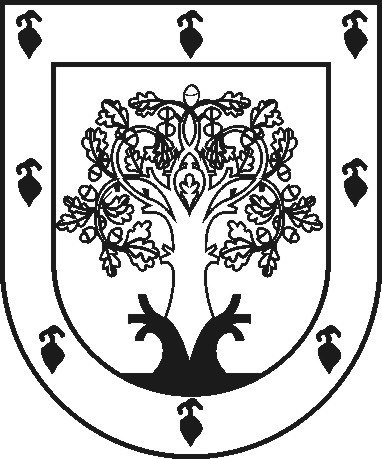 ЧУВАШСКАЯ РЕСПУБЛИКАÇĚРПӲМУНИЦИПАЛЛĂ ОКРУГĔНАДМИНИСТРАЦИЙĚЙЫШĂНУ2023ç.  ______ уйӑхĕн ___-мӗшӗ __ №Çěрпÿ хулиАДМИНИСТРАЦИЯ ЦИВИЛЬСКОГО МУНИЦИПАЛЬНОГО ОКРУГАПОСТАНОВЛЕНИЕ____________ 2023г. № ____город ЦивильскОтветственный исполнитель муниципальной программыотдел строительства, дорожного хозяйства и ЖКХ администрации Цивильского муниципального округа Чувашской РеспубликиУчастники муниципальной программыорганы местного самоуправления Цивильского муниципального округа Чувашской Республики Подпрограммы муниципальной программы (программы)  «Развитие водохозяйственного комплекса Чувашской Республики»«Обращение с отходами, в том числе с твердыми коммунальными отходами, на территории Чувашской республики»Цели муниципальной программыповышение уровня экологической безопасности и улучшение состояния окружающей среды;обеспечение безопасности гидротехнических сооружений;обеспечение защищенности населения и объектов экономики от негативного воздействия вод;Задачи муниципальной программы    снижение негативного воздействия хозяйственной и иной деятельности на окружающую среду;       селективный сбор твердых бытовых отходов;минимизация экологических рисков, связанных с возможным возникновением чрезвычайных ситуаций при эксплуатации гидротехнических сооружений; капитальный ремонт и реконструкция гидроузлов; сохранение и восстановление природной среды; демеркуризация ртутьсодержащих отходов; формирование экологической культуры; реализация проектов, программ, акций и других мероприятий по охране окружающей среды, информационное обеспечение;Целевые индикаторы и показатели муниципальной программы      осуществление селективного сбора ТКО (увеличение в процентах к предыдущему году);      увеличение количества проводимых экологических мероприятий, направленных на повышение уровня экологической культуры, воспитание и просвещение населения Чувашской Республики;      количество гидротехнических сооружений с неудовлетворительным и опасным уровнем безопасности, приведенных в безопасное техническое состояние;Сроки и этапы реализации муниципальной программы      2023 – 2035, в том числе:1 этап – 2023 – 2025 годы; 2 этап – 2026 – 2030 годы;3 этап – 2031 – 2035 годыОбъемы финансирования муниципальной программы с разбивкой по годам реализации программы      общий объем финансирования муниципальной  программы составляет 32952,30 тыс. рублей, в том числе:1 этап – 7974,00 тыс. рублей, в том числе:в 2023 году  – 3626,60 тыс. рублей;в 2024 году  – 2172,10 тыс. рублей;в 2025 году  – 2175,30 тыс. рублей;2 этап – 11612,80 тыс. рублей;3 этап – 13365,50 тыс. рублей;      из них:     средства федерального бюджета – 1441,70тыс. рублей, в том числе:1 этап –1441,70 тыс. рублей, в том числе:в 2023 году  – 1441,70 тыс. рублей;в 2024 году  – 0,00 тыс. рублей;в 2025 году  – 0,00 тыс. рублей;2 этап – 0,00 тыс. рублей;3 этап – 0,00 тыс. рублей;      средства республиканского бюджета Чувашской Республики –14,5 тыс. рублей, в том числе:1 этап - 14,50 тыс. рублей, в том числе:в 2023 году –14,50 тыс. рублей;в 2024 году –0,0 тыс. рублей;в 2025 году –0,0 тыс. рублей;2 этап –0,00 тыс. рублей;3 этап –0,00 тыс. рублей;      средства муниципального бюджета – 31496,10 тыс. рублей, в том числе:1 этап –6517,80 тыс. рублей, в том числе:в 2023 году – 2170,40 тыс. рублей;в 2024 году – 2172,10 тыс. рублей;в 2025 году  – 2175,30 тыс. рублей;2 этап – 11612,80 тыс. рублей;3 этап – 13365,50 тыс. рублей;      средства внебюджетных источников –0,00 тыс. рублей, в том числе:1 этап – 0,00 тыс. рублей;2 этап – 0,00 тыс. рублей;3 этап – 0,00 тыс. рублей;Ожидаемые результаты реализации муниципальной программысоздание условий для обеспечения благоприятных экологических условий для жизни населения;увеличение количества гидротехнических сооружений, имеющих безопасное техническое состояние, возврат в хозяйственный оборот восстановленных земель, нарушенных в результате эксплуатации свалок.№ ппЦелевой индикатор и показатель (наименование)Единица измеренияЗначения целевых индикаторов и показателейЗначения целевых индикаторов и показателейЗначения целевых индикаторов и показателейЗначения целевых индикаторов и показателейЗначения целевых индикаторов и показателей№ ппЦелевой индикатор и показатель (наименование)Единица измерения2023 г.2024 г.2025 г.2026 г.-2030 г.2031 г.-2035 г.123456781.Осуществление селективного сбора ТКО(увеличение в процентах к предыдущему году)процентов555552.Увеличение количества проводимых экологических мероприятий, направленных на повышение уровня экологической культуры, воспитание и просвещение населения Чувашской Республикиединиц в год111113.Количество гидротехнических сооружений с неудовлетворительным и опасным уровнем безопасности, приведенных в безопасное техническое состояниеединиц00100СтатусНаименование муниципальной программы Чувашской Республики, подпрограммы муниципальной программы Чувашской Республики (программы, ведомственной целевой программы, основного мероприятия)Код бюджетной классификацииКод бюджетной классификацииИсточники финансированияРасходы по годам, тыс. рублейРасходы по годам, тыс. рублейРасходы по годам, тыс. рублейРасходы по годам, тыс. рублейРасходы по годам, тыс. рублейСтатусНаименование муниципальной программы Чувашской Республики, подпрограммы муниципальной программы Чувашской Республики (программы, ведомственной целевой программы, основного мероприятия)главный распорядитель бюджетных средств целевая статья расходовИсточники финансирования2023202420252026-20302031-203512345678910Муниципальная программа Муниципальная программа Цивильского района Чувашской Республики
«Развитие потенциала природно-сырьевых ресурсов и 
обеспечение экологической безопасности»всего3626,602172,102175,3011612,8013365,50Муниципальная программа Муниципальная программа Цивильского района Чувашской Республики
«Развитие потенциала природно-сырьевых ресурсов и 
обеспечение экологической безопасности»федеральный бюджет1441,70,000,000,000,00Муниципальная программа Муниципальная программа Цивильского района Чувашской Республики
«Развитие потенциала природно-сырьевых ресурсов и 
обеспечение экологической безопасности»республиканский бюджет Чувашской Республики14,500,000,000,000,00Муниципальная программа Муниципальная программа Цивильского района Чувашской Республики
«Развитие потенциала природно-сырьевых ресурсов и 
обеспечение экологической безопасности»местные бюджеты2170,402172,102175,3011612,8013365,50Муниципальная программа Муниципальная программа Цивильского района Чувашской Республики
«Развитие потенциала природно-сырьевых ресурсов и 
обеспечение экологической безопасности»внебюджетные источники0,000,000,000,000,00Подпрограмма 1«Развитие водохозяйственного комплекса Цивильского района Чувашской Республики»всего500,00500,00500,002669,203072,10Подпрограмма 1«Развитие водохозяйственного комплекса Цивильского района Чувашской Республики»федеральный бюджет0,000,000,000,000,00Подпрограмма 1«Развитие водохозяйственного комплекса Цивильского района Чувашской Республики»республиканский бюджет Чувашской Республики0,000,000,000,000,00Подпрограмма 1«Развитие водохозяйственного комплекса Цивильского района Чувашской Республики»местные бюджеты500,00500,00500,002669,203072,10Подпрограмма 1«Развитие водохозяйственного комплекса Цивильского района Чувашской Республики»внебюджетные источники0,000,000,000,000,00Основное мероприятие 1Повышение эксплуатационной надежности ГТС, в т.ч. бесхозяйныхвсего500,00500,00500,002669,203072,10Основное мероприятие 1Повышение эксплуатационной надежности ГТС, в т.ч. бесхозяйныхфедеральный бюджет0,000,000,000,000,00Основное мероприятие 1Повышение эксплуатационной надежности ГТС, в т.ч. бесхозяйныхреспубликанский бюджет Чувашской Республики0,000,000,000,000,00Основное мероприятие 1Повышение эксплуатационной надежности ГТС, в т.ч. бесхозяйныхместные бюджеты500,00500,00500,002669,203072,10Основное мероприятие 1Повышение эксплуатационной надежности ГТС, в т.ч. бесхозяйныхвнебюджетные источники0,000,000,000,000,00Подпрограмма 2«Обращение с отходами, в том числе с твердыми коммунальными отходами, на территории Чувашской Республики»всего3126,601672,101675,308943,6010293,40Подпрограмма 2«Обращение с отходами, в том числе с твердыми коммунальными отходами, на территории Чувашской Республики»федеральный бюджет1441,700,000,000,000,00Подпрограмма 2«Обращение с отходами, в том числе с твердыми коммунальными отходами, на территории Чувашской Республики»республиканский бюджет Чувашской Республики14,500,000,000,000,00Подпрограмма 2«Обращение с отходами, в том числе с твердыми коммунальными отходами, на территории Чувашской Республики»местные бюджеты1670,401672,101675,308943,6010293,40Подпрограмма 2«Обращение с отходами, в том числе с твердыми коммунальными отходами, на территории Чувашской Республики»внебюджетные источники0,000,000,000,000,00Основное мероприятие 1Мероприятия, направленные на снижение негативного воздействия хозяйственной и иной деятельности на окружающую средувсего1669,001672,101675,308943,6010293,40Основное мероприятие 1Мероприятия, направленные на снижение негативного воздействия хозяйственной и иной деятельности на окружающую средуфедеральный бюджет0,000,000,000,000,00Основное мероприятие 1Мероприятия, направленные на снижение негативного воздействия хозяйственной и иной деятельности на окружающую средуреспубликанский бюджет Чувашской Республики0,000,000,000,000,00Основное мероприятие 1Мероприятия, направленные на снижение негативного воздействия хозяйственной и иной деятельности на окружающую средуместные бюджеты1669,001672,101675,308943,6010293,40Основное мероприятие 1Мероприятия, направленные на снижение негативного воздействия хозяйственной и иной деятельности на окружающую средувнебюджетные источники0,000,000,000,000,00Основное мероприятие 2Реализация мероприятий регионального проекта «Комплексная система обращения с твердыми коммунальными отходами»всего1457,600,000,000,000,00Основное мероприятие 2Реализация мероприятий регионального проекта «Комплексная система обращения с твердыми коммунальными отходами»федеральный бюджет1441,700,000,000,000,00Основное мероприятие 2Реализация мероприятий регионального проекта «Комплексная система обращения с твердыми коммунальными отходами»республиканский бюджет Чувашской Республики14,500,000,000,000,00Основное мероприятие 2Реализация мероприятий регионального проекта «Комплексная система обращения с твердыми коммунальными отходами»местные бюджеты1,400,000,000,000,00Основное мероприятие 2Реализация мероприятий регионального проекта «Комплексная система обращения с твердыми коммунальными отходами»внебюджетные источники0,000,000,000,000,00Ответственный исполнитель подпрограммыотдел строительства, дорожного хозяйства и ЖКХ администрации Цивильского муниципального округа Чувашской РеспубликиСоисполнители подпрограммыорганы местного самоуправления Цивильского муниципального округа Чувашской Республики (по согласованию)Цели подпрограммы (если имеются)обеспечение безопасности гидротехнических сооружений;обеспечение защищенности населения и объектов экономики от негативного воздействия вод;Задачи подпрограммы    минимизация экологических рисков, связанных с возможным возникновением чрезвычайных ситуаций при эксплуатации гидротехнических сооружений; капитальный ремонт и реконструкция гидроузлов; Целевые индикаторы и показатели подпрограммыувеличение количества ГТС с неудовлетворительным и опасным уровнем безопасности, приведенных в безопасное техническое состояние;Этапы и сроки реализации подпрограммы      2023 – 2035, в том числе:1 этап – 2022 – 2025 годы; 2 этап – 2026 – 2030 годы;3 этап – 2031 – 2035 годыОбъемы финансирования подпрограммы с разбивкой по годам реализации программы      общий объем финансирования муниципальной  программы составляет 7241,30 тыс. рублей, в том числе:1 этап – 1500,00 тыс. рублей, в том числе:в 2023 году  – 500,00 тыс. рублей;в 2024 году  – 500,00 тыс. рублей;в 2025 году  – 500,00 тыс. рублей;2 этап – 2669,20 тыс. рублей;3 этап – 3072,10 тыс. рублей;      из них:средства федерального бюджета – 0,00 тыс. рублей, в том числе:1 этап –0,00 тыс. рублей,2 этап – 0,00 тыс. рублей;3 этап – 0,00 тыс. рублей;средства республиканского бюджета Чувашской Республики –0,00 тыс. рублей, в том числе:1 этап – 0,00 тыс. рублей, в том числе:2 этап – 0,00 тыс. рублей;3 этап – 0,00 тыс. рублей;средства муниципального бюджета – 7241,30  тыс. рублей , в том числе:1 этап – 1500,00 тыс. рублей, в том числе:в 2023 году  – 500,00 тыс. рублей;в 2024 году  – 500,00 тыс. рублей;в 2025 году  – 500,00 тыс. рублей;2 этап – 2669,20 тыс. рублей;3 этап – 3072,10 тыс. рублей;средства внебюджетных источников –0,00 тыс. рублей, в том числе:1 этап – 0,00 тыс. рублей;2 этап – 0,00 тыс. рублей;3 этап – 0,00 тыс. рублей;Ожидаемые результаты реализации подпрограммысоздание условий для обеспечения благоприятных экологических условий для жизни населения;увеличение количества гидротехнических сооружений, имеющих безопасное техническое состояние.Значения показателейЗначения показателейЗначения показателейЗначения показателейЗначения показателей№ ппЦелевой индикатор и показатель (наименование)Единица измерения2023 г.2024 г.2025 г.2026-2030 г.2031-2035 г.123456781.Количество гидротехнических сооружений с неудовлетворительным и опасным уровнем безопасности, приведенных в безопасное техническое состояниеединиц---11СтатусНаименование муниципальной программы Чувашской Республики, подпрограммы муниципальной программы Чувашской Республики (программы, ведомственной целевой программы, основного мероприятия)Код бюджетной классификацииКод бюджетной классификацииИсточники финансированияРасходы по годам, тыс. рублейРасходы по годам, тыс. рублейРасходы по годам, тыс. рублейРасходы по годам, тыс. рублейРасходы по годам, тыс. рублейСтатусНаименование муниципальной программы Чувашской Республики, подпрограммы муниципальной программы Чувашской Республики (программы, ведомственной целевой программы, основного мероприятия)главный распорядитель бюджетных средств целевая статья расходовИсточники финансирования2023г.2024г.2025г.2026-2030г.г.2031-2035г.г.125678910Подпрограмма «Развитие водохозяйственного комплекса Цивильского района Чувашской Республики»всего500,00500,00500,002669,203072,10Подпрограмма «Развитие водохозяйственного комплекса Цивильского района Чувашской Республики»федеральный бюджет0,000,000,000,000,00Подпрограмма «Развитие водохозяйственного комплекса Цивильского района Чувашской Республики»республиканский бюджет Чувашской Республики0,000,000,000,000,00Подпрограмма «Развитие водохозяйственного комплекса Цивильского района Чувашской Республики»местные бюджеты500,00500,00500,002669,203072,10Подпрограмма «Развитие водохозяйственного комплекса Цивильского района Чувашской Республики»внебюджетные источники0,000,000,000,000,00Основное мероприятие 1Повышение эксплуатационной надежности ГТС, в т.ч. бесхозяйныхвсего500,00500,00500,002669,203072,10Основное мероприятие 1Повышение эксплуатационной надежности ГТС, в т.ч. бесхозяйныхфедеральный бюджет0,000,000,000,000,00Основное мероприятие 1Повышение эксплуатационной надежности ГТС, в т.ч. бесхозяйныхреспубликанский бюджет Чувашской Республики0,000,000,000,000,00Основное мероприятие 1Повышение эксплуатационной надежности ГТС, в т.ч. бесхозяйныхместные бюджеты500,00500,00500,002669,203072,10Основное мероприятие 1Повышение эксплуатационной надежности ГТС, в т.ч. бесхозяйныхвнебюджетные источники0,000,000,000,000,00Ответственный исполнитель подпрограммы    отдел строительства, дорожного хозяйства и ЖКХ администрации Цивильского муниципального округа Чувашской РеспубликиСоисполнители подпрограммы     органы местного самоуправления Цивильского муниципального округа Чувашской Республики (по согласованию)Цели подпрограммы (если имеются)     повышение уровня экологической безопасности и улучшение состояния окружающей среды;Задачи подпрограммы    снижение негативного воздействия хозяйственной и иной деятельности на окружающую среду;       селективный сбор твердых бытовых отходов;сохранение и восстановление природной среды; демеркуризация ртутьсодержащих отходов;      формирование экологической культуры;  реализация проектов, программ, акций и других мероприятий по охране окружающей среды, информационное обеспечение;Целевые индикаторы и показатели подпрограммы     осуществление селективного сбора ТКО (увеличение в процентах к предыдущему году);      увеличение количества проводимых экологических мероприятий, направленных на повышение уровня экологической культуры, воспитание и просвещение населения Чувашской Республики;Этапы и сроки реализации подпрограммы     2023 - 2035 годы, в том числе:1 этап –2023–2025 годы;2 этап –2026–2030 годы;3 этап –2031–2035 годыОбъемы финансирования подпрограммы с разбивкой по годам реализации программы     общий объем финансирования подпрограммы муниципальной программы составляет  25711,00 тыс. рублей, в том числе:1 этап –6474,00 тыс. рублей, в том числе:в 2023 году – 3126,60 тыс. рублей;в 2024 году – 1672,10 тыс. рублей;в 2025 году – 1675,30 тыс. рублей;2 этап – 8943,60 тыс. рублей;3 этап – 10293,40 тыс. рублей;     из них:средства федерального бюджета – 1441,70тыс. рублей, в том числе:1 этап –1441,70 тыс. рублей, в том числе:в 2023 году  – 1441,70 тыс. рублей;в 2024 году  – 0,00 тыс. рублей;в 2025 году  – 0,00 тыс. рублей;2 этап – 0,00 тыс. рублей;3 этап – 0,00 тыс. рублей;      средства республиканского бюджета Чувашской Республики –14,5 тыс. рублей, в том числе:1 этап - 14,50 тыс. рублей, в том числе:в 2023 году –14,50 тыс. рублей;в 2024 году –0,0 тыс. рублей;в 2025 году –0,0 тыс. рублей;2 этап –0,00 тыс. рублей;3 этап –0,00 тыс. рублей;средства муниципального бюджета 24254,80 тыс.руб., в том числе:1 этап –5017,80 тыс. рублей, в том числе:в 2023 году – 1670,40 тыс. рублей;в 2024 году – 1672,10 тыс. рублей;в 2025 году – 1675,30 тыс. рублей 2 этап – 8943,60 тыс. рублей;3 этап – 10293,40 тыс. рублей.средства внебюджетных источников –0,00 тыс. рублей, в том числе:1 этап – 0,00 тыс. рублей;2 этап – 0,00 тыс. рублей;3 этап – 0,00 тыс. рублей;Ожидаемые результаты реализации подпрограммывнедрение раздельного сбора твердых коммунальных отходов для возврата в хозяйственный оборот вторичных ресурсов;очистка территорий от несанкционированного размещения и навалов мусора;возврат в хозяйственный оборот восстановленных земель, нарушенных в результате эксплуатации свалок.№ пЦелевой индикатор и показатель (наименование)Единица измеренияЗначения показателейЗначения показателейЗначения показателейЗначения показателейЗначения показателей№ пЦелевой индикатор и показатель (наименование)Единица измерения2023 г.2024 г.2025 г.2026-2030 г.2031-2035 г.12345678Осуществление селективного сбора ТКО (увеличение в процентах к предыдущему году)процент555552.Увеличение количества проводимых экологических мероприятий, направленных на повышение уровня экологической культуры, воспитание и просвещение населения Цивильского района Чувашской Республикиединиц в год11111СтатусНаименование муниципальной программы Чувашской Республики, подпрограммы муниципальной программы Чувашской Республики (программы, ведомственной целевой программы, основного мероприятия)Код бюджетной классификацииКод бюджетной классификацииИсточники финансированияРасходы по годам, тыс. рублейРасходы по годам, тыс. рублейРасходы по годам, тыс. рублейРасходы по годам, тыс. рублейРасходы по годам, тыс. рублейСтатусНаименование муниципальной программы Чувашской Республики, подпрограммы муниципальной программы Чувашской Республики (программы, ведомственной целевой программы, основного мероприятия)главный распорядитель бюджетных средств целевая статья расходовИсточники финансирования2023г.2024г.2025г.2026-2030г.г.2031-2035г.г.125678910Подпрограмма «Обращение с отходами, в том числе с твердыми коммунальными отходами, на территории Чувашской Республики»всего3126,601672,101675,308943,6010293,40Подпрограмма «Обращение с отходами, в том числе с твердыми коммунальными отходами, на территории Чувашской Республики»федеральный бюджет1441,700,000,000,000,00Подпрограмма «Обращение с отходами, в том числе с твердыми коммунальными отходами, на территории Чувашской Республики»республиканский бюджет Чувашской Республики14,500,000,000,000,00Подпрограмма «Обращение с отходами, в том числе с твердыми коммунальными отходами, на территории Чувашской Республики»местные бюджеты1670,401672,101675,308943,6010293,40Подпрограмма «Обращение с отходами, в том числе с твердыми коммунальными отходами, на территории Чувашской Республики»внебюджетные источники0,000,000,000,000,00Основное мероприятие 1Мероприятия, направленные на снижение негативного воздействия хозяйственной и иной деятельности на окружающую средувсего1669,001672,101675,308943,6010293,40Основное мероприятие 1Мероприятия, направленные на снижение негативного воздействия хозяйственной и иной деятельности на окружающую средуфедеральный бюджет0,000,000,000,000,00Основное мероприятие 1Мероприятия, направленные на снижение негативного воздействия хозяйственной и иной деятельности на окружающую средуреспубликанский бюджет Чувашской Республики0,000,000,000,000,00Основное мероприятие 1Мероприятия, направленные на снижение негативного воздействия хозяйственной и иной деятельности на окружающую средуместные бюджеты1669,001672,101675,308943,6010293,40Основное мероприятие 1Мероприятия, направленные на снижение негативного воздействия хозяйственной и иной деятельности на окружающую средувнебюджетные источники0,000,000,000,000,00Мероприятие 1.1Поддержка региональных проектов в области обращения с отходами и ликвидации накопленного экологического ущербавсего1669,001672,101675,308943,6010293,40Мероприятие 1.1Поддержка региональных проектов в области обращения с отходами и ликвидации накопленного экологического ущербафедеральный бюджет0,000,000,000,000,00Мероприятие 1.1Поддержка региональных проектов в области обращения с отходами и ликвидации накопленного экологического ущербареспубликанский бюджет Чувашской Республики0,000,000,000,000,00Мероприятие 1.1Поддержка региональных проектов в области обращения с отходами и ликвидации накопленного экологического ущербаместные бюджеты1669,001672,101675,308943,6010293,40Мероприятие 1.1Поддержка региональных проектов в области обращения с отходами и ликвидации накопленного экологического ущербавнебюджетные источники0,000,000,000,000,00Основное мероприятие 2Реализация мероприятий регионального проекта «Комплексная система обращения с твердыми коммунальными отходами»всего1457,600,000,000,000,00Основное мероприятие 2Реализация мероприятий регионального проекта «Комплексная система обращения с твердыми коммунальными отходами»федеральный бюджет1441,700,000,000,000,00Основное мероприятие 2Реализация мероприятий регионального проекта «Комплексная система обращения с твердыми коммунальными отходами»республиканский бюджет Чувашской Республики14,500,000,000,000,00Основное мероприятие 2Реализация мероприятий регионального проекта «Комплексная система обращения с твердыми коммунальными отходами»местные бюджеты1,400,000,000,000,00Основное мероприятие 2Реализация мероприятий регионального проекта «Комплексная система обращения с твердыми коммунальными отходами»внебюджетные источники0,000,000,000,000,00Мероприятие 2.1Государственная поддержка закупки контейнеров для раздельного накопления твердых коммунальных отходоввсего1457,600,000,000,000,00Мероприятие 2.1Государственная поддержка закупки контейнеров для раздельного накопления твердых коммунальных отходовфедеральный бюджет1441,700,000,000,000,00Мероприятие 2.1Государственная поддержка закупки контейнеров для раздельного накопления твердых коммунальных отходовреспубликанский бюджет Чувашской Республики14,500,000,000,000,00Мероприятие 2.1Государственная поддержка закупки контейнеров для раздельного накопления твердых коммунальных отходовместные бюджеты1,400,000,000,000,00Мероприятие 2.1Государственная поддержка закупки контейнеров для раздельного накопления твердых коммунальных отходоввнебюджетные источники0,000,000,000,000,00